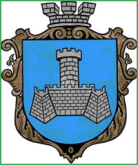 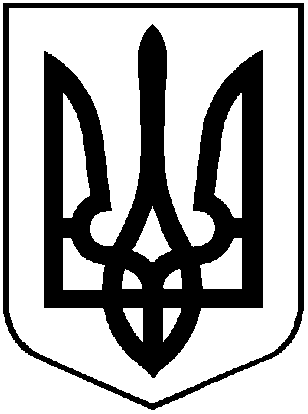 УКРАЇНАм. Хмільник    Вінницької областіР О З П О Р Я Д Ж Е Н Н ЯМІСЬКОГО ГОЛОВИВід «28» січня 2022р.                                                                                №49-рПро створення комісії з розгляду заяви громадянина О. О.М.      З метою забезпечення повного та об’єктивного розгляду заяви громадянина О. О.М. про пожежу,  керуючись ст.ст. 42, 59 Закону України «Про місцеве самоврядування в Україні»:Створити  комісію в наступному складі: Володимир ЗАГІКА – заступник міського голови з питань діяльності виконавчих органів міської ради,  голова комісії;      Члени комісії:Валерій КОЛОМІЙЧУК  – начальник відділу цивільного захисту, оборонної роботи та взаємодії з правоохоронними органами міської ради;   Валентина МАЛІНОВСЬКА – староста Порицького старостинського округу Хмільницької міської територіальної громади;Сергій ВАХОВСЬКИЙ – радник консультант міського голови;Алла ЛІТВИНЮК – провідний спеціаліст відділу персоніфікованого обліку пільгових категорій громадян, Управління праці та соціального захисту населення Хмільницької міської ради;      2. Комісії вивчити обставини виниклої події, провести обстеження пошкоджень  внаслідок пожежі, результати оформити відповідним актам, про що проінформувати міського голову.3.  Контроль за виконанням цього розпорядження залишаю за собою.       Міський голова                                                        Микола ЮРЧИШИНС.П. МаташВ.М. ЗагікаВ.П. Коломійчук       А.О. Літвинюк       Н.А. Буликова